CМОЛЕНСКАЯ ОБЛАСТЬМОНАСТЫРЩИНСКИЙ РАЙОННЫЙ СОВЕТ ДЕПУТАТОВ РЕШЕНИЕ      от 27 апреля 2022 года                                                                               № 17   Об итогах работы муниципального бюджетного транспортно-хозяйственного учреждения Администрации муниципального образования «Монастырщинский район» Смоленской области и о реализации муниципальной подпрограммы «Организация материально-технического и автотранспортного обслуживания органов местного самоуправления муниципального образования «Монастырщинский район» Смоленской области» в 2021 годуЗаслушав и обсудив информацию заместителя Главы муниципального образования «Монастырщинский район» Смоленской области Горелова Александра Александровича «Об итогах работы муниципального бюджетного транспортно-хозяйственного учреждения Администрации муниципального образования «Монастырщинский район» Смоленской области и о реализации муниципальной подпрограммы «Организация материально-технического и автотранспортного обслуживания органов местного самоуправления муниципального образования «Монастырщинский район» Смоленской области» в 2021 году», Монастырщинский районный Совет депутатовРЕШИЛ:1. Принять к сведению информацию заместителя Главы муниципального образования «Монастырщинский район» Смоленской области Горелова А.А. «Об итогах работы муниципального бюджетного транспортно-хозяйственного учреждения Администрации муниципального образования «Монастырщинский район» Смоленской области и о реализации муниципальной подпрограммы «Организация материально-технического и автотранспортного обслуживания органов местного самоуправления муниципального образования «Монастырщинский район» Смоленской области» в 2021 году» (прилагается).2. Настоящее решение вступает в силу с момента подписания.Приложение к решению Монастырщинскогорайонного Совета депутатовот 27.04.2022 № 17Информацияоб итогах работы муниципального бюджетного транспортно-хозяйственного учреждения Администрации муниципального образования «Монастырщинский район» Смоленской области и о реализации муниципальной подпрограммы «Организация материально-технического и автотранспортного обслуживания органов местного самоуправления муниципального образования «Монастырщинский район» Смоленской области» в 2021 годуМуниципальное бюджетное транспортно-хозяйственное учреждение Администрации муниципального образования «Монастырщинский район» Смоленской области осуществляет следующие виды деятельности:- организация транспортного обслуживания органов местного самоуправления, проведение ремонтных работ автотранспорта;- уборка зданий Администрации муниципального образования «Монастырщинский район» Смоленской области и прилегающих к ним территорий;- осуществление охраны зданий Администрации муниципального образования «Монастырщинский район» Смоленской области в нерабочее время.Муниципальное задание муниципальному бюджетному транспортно-хозяйственному учреждению Администрации муниципального образования «Монастырщинский район» Смоленской области на 2021 год доведено в следующем объеме:- безаварийная работа автотранспорта – 100%;- машино-часы работы автомобилей – 19 760 маш/час (исполнение составило за 2021 год – 19 610 маш/час), допустимое отклонение 0,97%.В штате учреждения 19 человек, фактически заняты 17 единиц:- 1 директор;- 1 главный бухгалтер;- 1 контролер технического состояния автомототранспортных средств;- 6 водителей;- 4 сторожа;- 4 уборщицы.Для выполнения муниципального задания в муниципальном бюджетном транспортно-хозяйственном учреждении Администрации муниципального образования «Монастырщинский район» Смоленской области имеется 10 автомашин:Финансовое обеспечение работы учреждения производится из средств местного бюджета, в соответствии с утвержденным планом финансово-хозяйственной деятельности на 2021 год и составило 6 298 398,0 рублей, из них:- на заработную плату и начисления на нее – 4 794 399,93 рублей;- на ГСМ – 613 786,25 рублей;- на ремонт и техническое обслуживание автомашин – 341 741,4 рублей;- на запасные части, хозяйственные товары – 271 104,44 рублей;- на страхование ОСАГО – 37 790,01 рублей;- на медосмотры водителей – 202 767,0 рублей;- прочее (связь, обновление программного обеспечения, заправка картриджей) – 36 808,97 рублей.Для сравнения – расход в 2020 году составил 7 470 774,0 рублей, из них:- на заработную плату и начисления на нее – 4 639 045,50 рублей; - на ГСМ – 617 391,65 рублей;- на приобретение автомашины – 1 377 620,0;- на ремонт и ТО автомашин – 253 685,2 рублей;- на запасные части, хозяйственные товары – 373 782,4 рублей;- на страхование ОСАГО – 35 278,57 рублей;- на медосмотры водителей – 164 890,66 рублей;- прочее (связь, обновление программного обеспечения, заправка картриджей) – 9 080,02 рублей. Для сведения:Средняя стоимость бензина к уровню 2020 года увеличилась на 3,5 рубля за 1 литр.Стоимость запасных частей выросла в среднем на 15 %.Стоимость ремонтных работ выросла в среднем на 20-25 %.Расходы в соответствии с утвержденным планом финансово-хозяйственной деятельности на 2021 год, необходимые для выполнения муниципального задания, остались в том же объеме, что и в 2020 году. 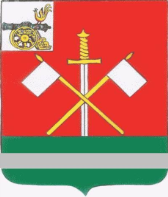  Глава муниципального образования«Монастырщинский район» Смоленской области                                                                                                                                            В.Б. Титов     Председатель      Монастырщинского районного      Совета депутатов	 П.А. Счастливый№ п/пМарка автомобиляГод выпускаПробег1УАЗ Патриот201937 2002Форд Фокус2008401 1003Форд Фокус2010391 3004Ниссан Теана2007455 8005ГАЗ 3221212008139 700 (неисправен)6ГАЗ 22172007211 0007LADA 2107402010229 5008ВАЗ-210742007340 5009LADA 2107402008329 70010LADA 2107402008377 900